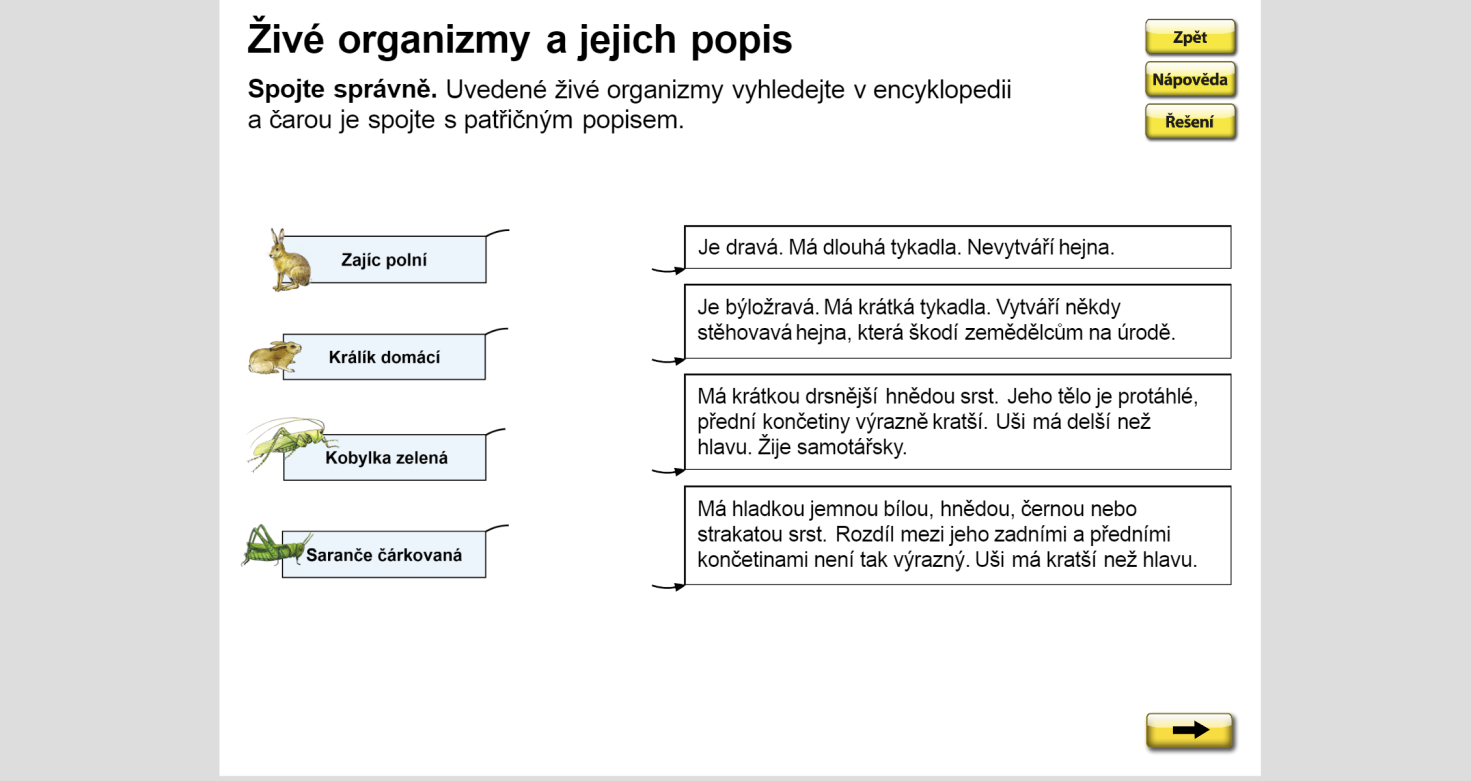 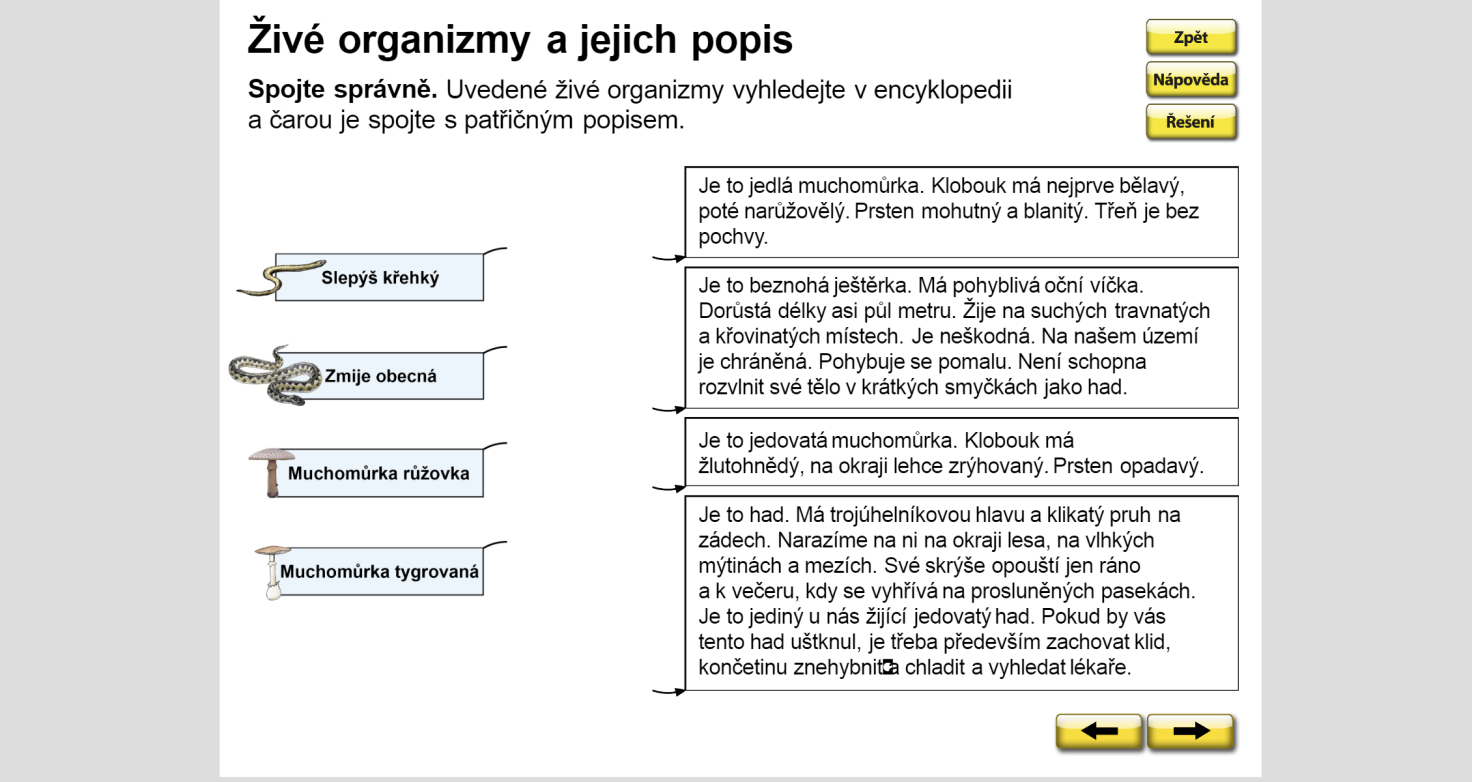 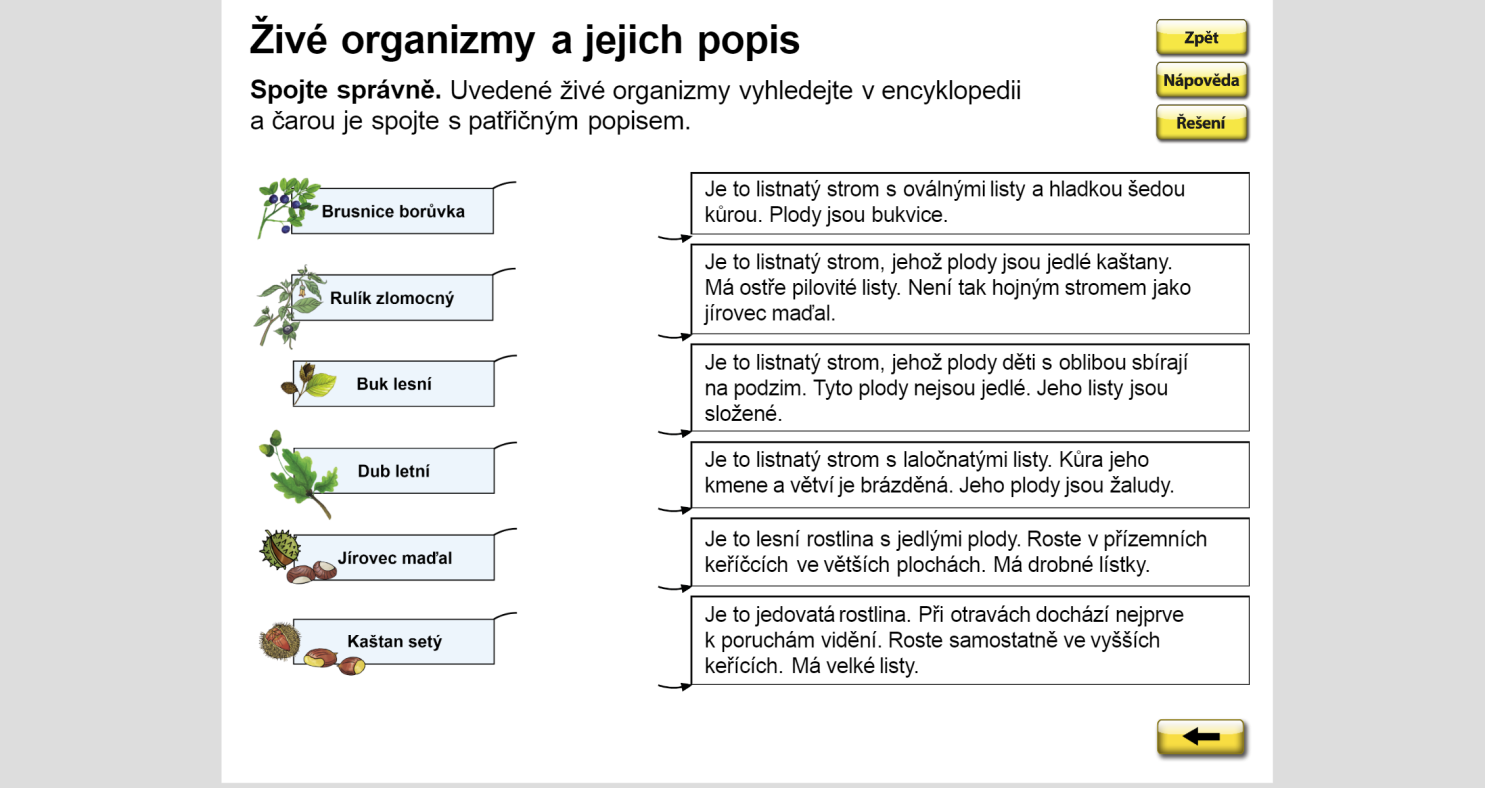 Vypracuj kvíz: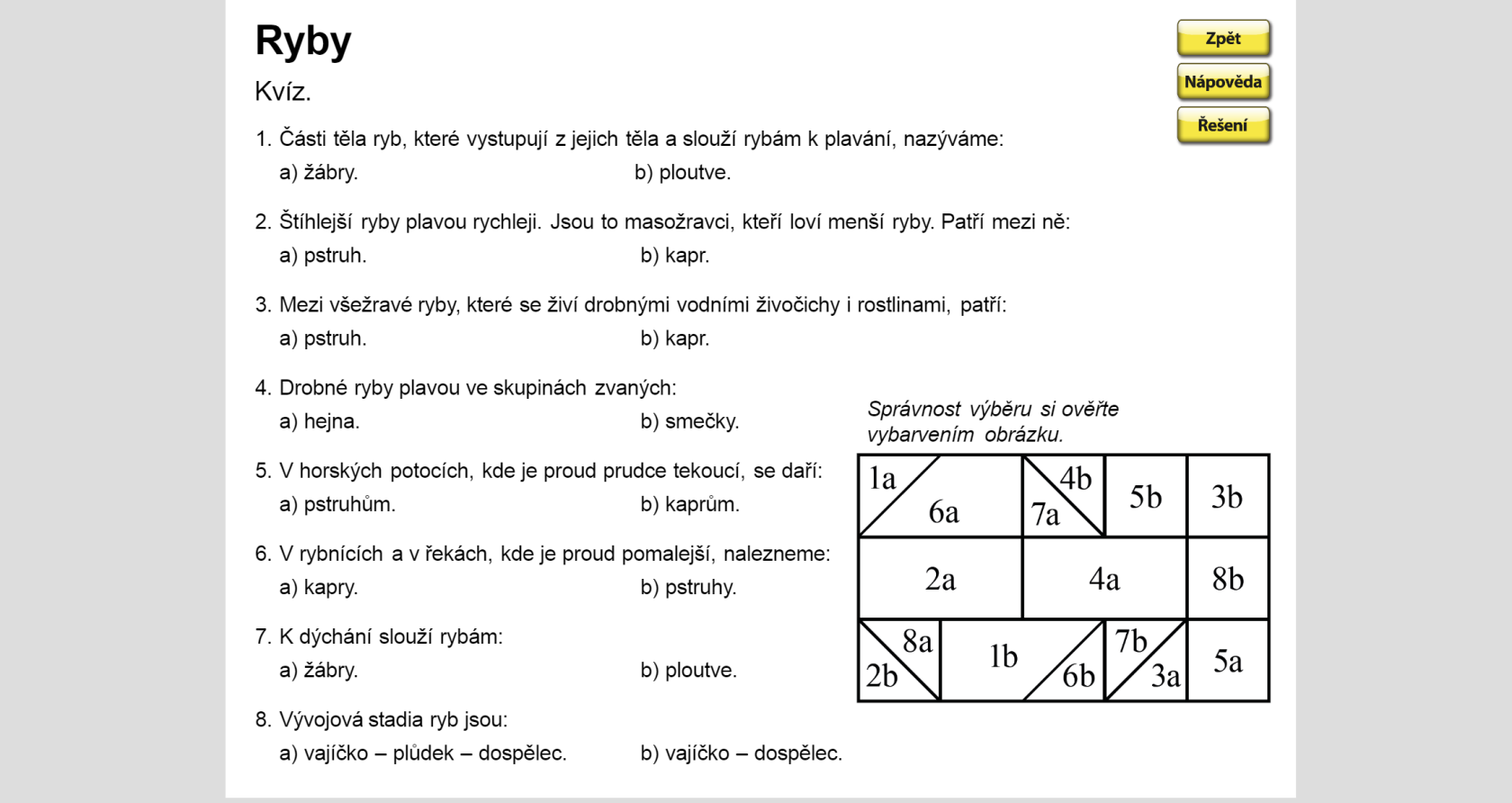 Rozhodni, zda jsou informace pravdivé: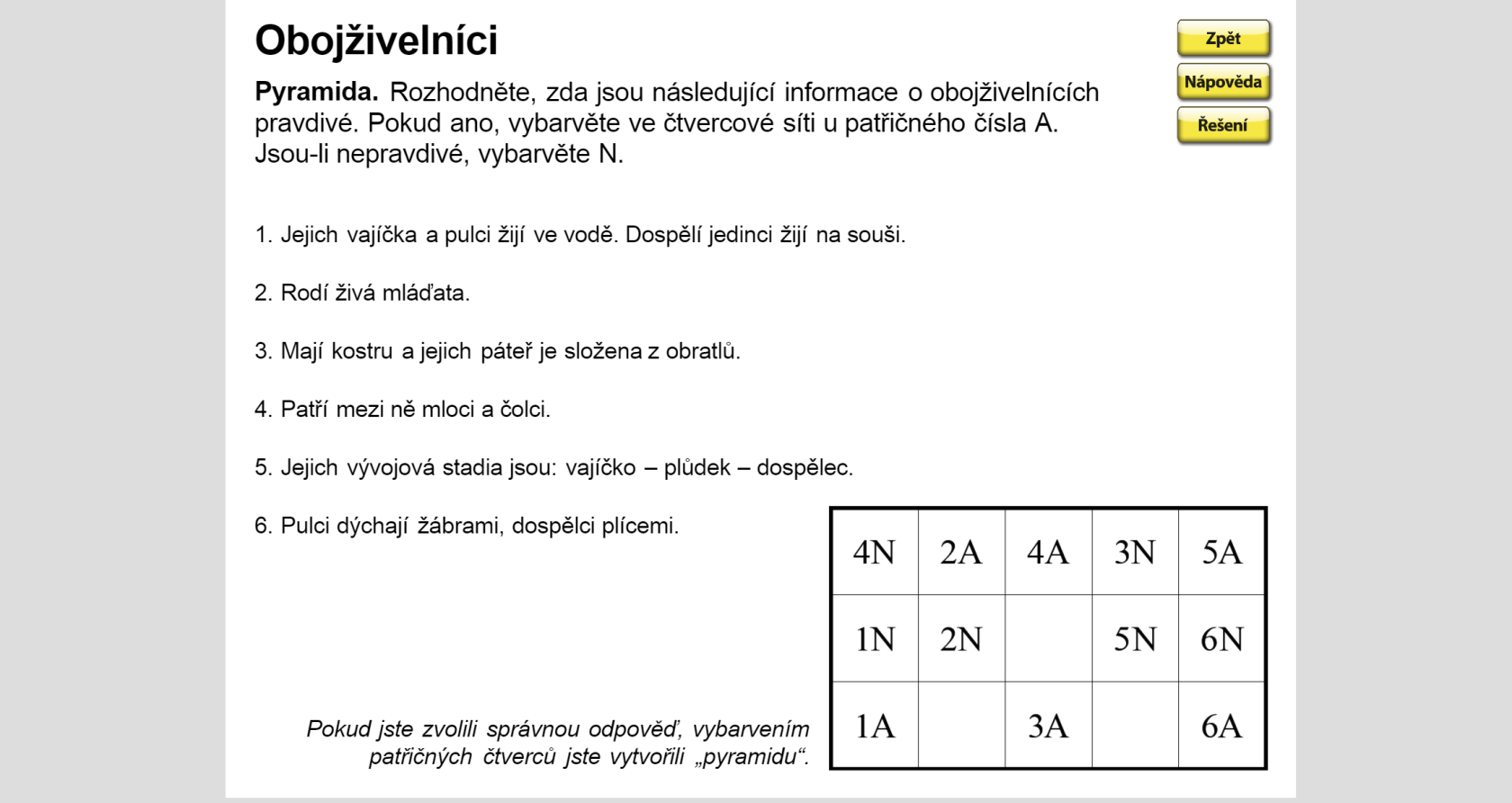 